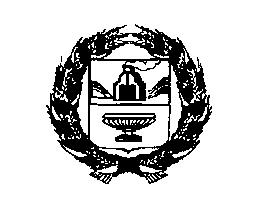 АДМИНИСТРАЦИЯ РЕБРИХИНСКОГО РАЙОНААЛТАЙСКОГО КРАЯРАСПОРЯЖЕНИЕВ соответствии со статьей 210 Трудового кодекса Российской Федерации и статьей 6 закона Алтайского края "Об охране труда в Алтайском крае":1.Утвердить прилагаемый Комплексный план мероприятий "Улучшение условий и охраны труда в Ребрихинском районе Алтайского края " на 2022 - 2024 годы.2.Настоящее распоряжение вступает в силу с 1января 2022 года.3.Признать утратившим силу распоряжение Администрации Ребрихинского района №268-р от 18.12.2018 года.4.Опубликовать настоящее распоряжение в Сборнике муниципальных правовых актов Ребрихинского района Алтайского края и обнародовать на официальном сайте Администрации Ребрихинского района Алтайского края.Глава района 								              Л.В.ШлаузерКазанцева Елена Викторовна (38582) 22-4-5202.12.2021с. Ребриха№ 217 - рЗаместитель главы Администрации района по социальным вопросамУправляющий делами Администрации района                                         С.П.Кашперова                                           В.Н.Лебедева         Начальник юридического отделаС.А.Накоряков